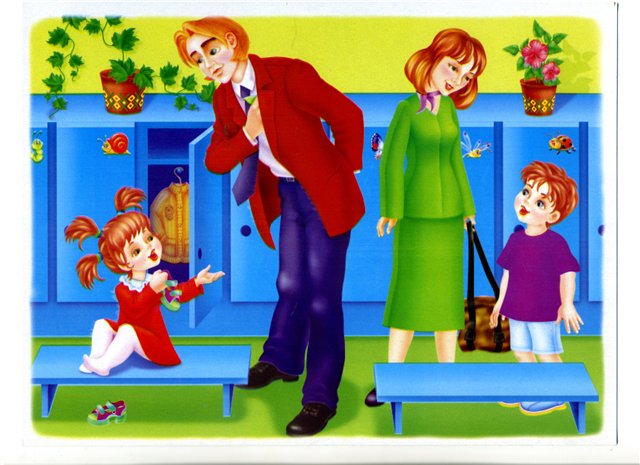 Что должно быть в шкафчике малыша 
В группе у каждого малыша есть свой собственный шкафчик.

Там остается уличная одежда и обувь, когда малыш приходит в детский сад. Там хранятся сандалики и «униформа», в которой ребенок находится в группе.

Там же должен быть резервный комплект белья, на случай, если ребенок испачкался, описился, вспотел или сумел привести одетые на него вещи в негодность любым другим способом.

Что должно быть в шкафу ребенка ежедневно:

- пакет для грязного белья
- пакет для чистого белья
- трусы
- майка
- носки
- футболка
- шорты (юбка, сарафан)
- носовой платок

Если в садике прохладно, и детки ходят в группе в одежде с длинным рукавом и пододевают под шорты колготки, то в шкафчик стоит добавить:

- колготки
- рубашку или кофточку с длинным рукавом

Летом в шкафчике должен быть комплект более теплой одежды на случай резкого похолодания или дождя.
Детская одежда должна быть подписана.
У детей в группе могут оказаться похожие вещи, и их легко перепутать.
А еще на каждой одежке можно записать тонким маркером номер сотового телефона - на всякий случай.

Мой мишка

Для ребят самых младших групп, особенно когда адаптация к садику в самом разгаре, хорошим успокоительным эффектом обладают любимые домашние игрушки, которые садятся в шкафчик и ждут своего маленького хозяина.

Там же родители могут оставлять небольшие приятные сюрпризы, которые малыш будет находить, приходя в детский сад и начиная переодеваться.
Также шкафчик можно украсить (по согласованию с воспитателями) наклейкой с любимым героем малыша.
Любимая машинка или мишка из дома скрасят грусть, если ребенок среди дня начнет сильно скучать по дому.
Также домашние игрушки помогают воспитателям укладывать малышей спать и одевать на прогулку.

Это лишнее

В садике ребенку могут понадобиться самые разные вещи, и лучше если все они найдутся в его шкафчике.
Не стоит приносить и оставлять в шкафчике ребенка еду.
Во-первых, печенье или конфетка непременно вызовет зависть других ребятишек – зачем провоцировать конфликты между малышами?
Во-вторых, яблоко или сок, забытые в шкафчике на несколько дней, могут испортиться.
Ребенок их съест, а потом расстройства желудка родители будут списывать на недостатки питания в садике.